ČESKÝ JAZYK	 +   MATEMATIKAÚterý 16. 3. 2021SPOLEČNÁ PRÁCE VE SKUPINÁCH NA MEET se nemusí dokončit, pokud při společné práci nestíháte.Připravíte si: ČJ + M = učebnice, sešityČJ: Téma učiva: SLOVESA – JEDNODUCHÉ A SLOŽENÉ TVARY SLOVES+ ZVRATNÁ SLOVESAŠKOLÁKOV – PROCVIČOVÁNÍU 67/ 1-2M: Téma učiva: Procvičování učiva 2.DÍL UČEBNICEU 56/ 32,34,36,37PO VÝUCE NA MEETu následuje čas na samostatnou práci a čtení   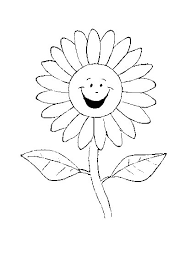 ČJ: U 67/1 DOLE S DRAKEM  DO SEŠITUM:U 56/23 – PRVNÍ DVA sloupečky DO SEŠITU +ZK.V MĚSÍCI BŘEZNU ČTEME ČÍTANKU OD STRANY 119 – 122 ČÁST: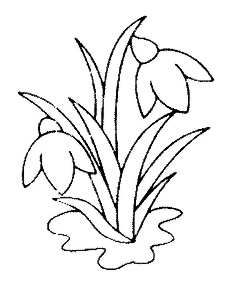 